ТЕМЫЧеловек и обществоБиологическое и социальное в человекеИндивид, индивидуальность, личностьОсобенности подросткового возрастаДеятельность человека и ее основные формы (труд, игра, учение, общение)Сфера духовной культурыСфера духовной культуры и ее особенностиНаука в жизни современного обществаИскусство как форма духовной культурыРелигия как форма духовной культуры
ЭкономикаЭкономика, ее роль в жизни обществаЭкономика как наука и хозяйствоРесурсы и потребности, ограниченность ресурсовБлага, товары и услугиМАТЕРИАЛЫВсе теоретические материалы есть тут: https://drive.google.com/drive/folders/12Z4mhI16A-0ZvTC05Un4isxZ-uyl8m1-?usp=sharing соответствующие главы в первых трех разделах учебника: “Личность и общество”, “Сфера духовной культуры”, “Экономика”конспектыДЕМОНСТРАЦИОННЫЙ ВАРИАНТКакие два из перечисленных понятий используются в первую очередь при описании духовной сферы общества?Религия; доход; наука; демократия; социальная мобильность.Выпишите соответствующие понятия и раскройте смысл любого одного из них.Социальной сущностью человека обусловлена его потребность в1) самореализации2) самосохранении3) дыхании4) питанииЧто отличает науку от других областей (форм) духовной культуры?1) критическое осмысление результатов познания2) формирование представлений о прекрасном3) поклонение сверхъестественным силам4) многообразие художественных стилейВерны ли следующие суждения об искусстве?А. Искусство использует художественные образы.Б. Существует много видов и жанров искусства.1) верно только А2) верно только Б3) верны оба суждения4) оба суждения неверныРассмотрите фотографию.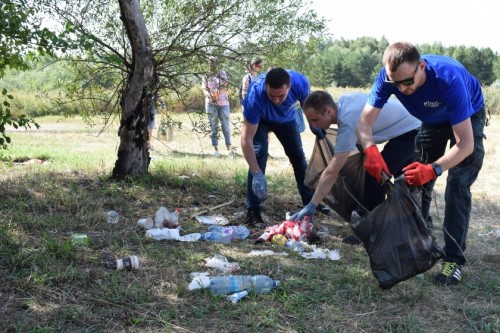 Какой вид деятельности изображен на иллюстрации? Используя обществоведческие знания, факты социальной жизни и личный социальный опыт, сформулируйте два объяснения, зачем необходимо осуществлять данную деятельность.Существует несколько значений понятия «экономика». Что иллюстрирует экономику как науку?1) продажа продукции фермерских хозяйств2) выявление факторов роста спроса на услуги3) оказание населению бытовых услуг4) биржевые торги акциями предприятийВерны ли следующие суждения о свойствах товара?А. Любой товар удовлетворяет потребности людей.Б. Товар имеет определенную стоимость, в соответствии с которой его можно обменять на другой товар.1) верно только А2) верно только Б3) верны оба суждения4) оба суждения неверныШкольник Иван готовится к экзамену по химии, а его брат играет с моделью железной дороги. Сравните две формы (вида) деятельности, упомянутые в условии задания: учёбу и игру. Выберите и запишите в первую колонку таблицы порядковые номера черт сходства, а во вторую колонку — порядковые номера черт отличия:1) соблюдение определённых норм и правил2) создание воображаемой обстановки3) использование различных предметов4) целенаправленное получение знанийЗапишите слово, пропущенное в таблице.Факторные доходыЕсть мнение, что сегодня воздействие телевидения и интернета на социализацию ребёнка так же значительно, как и воздействие родителей. Предположите, почему в современном обществе социализирующее воздействие родителей на ребёнка уменьшается. (Выскажите два предположения)Черты сходстваЧерты сходстваЧерты отличияЧерты отличияФАКТОРПРОИЗВОДСТВАФАКТОРНЫЙ ДОХОДЗемляТрудЗаработная плата